Please return this Hotel Reservation Form to: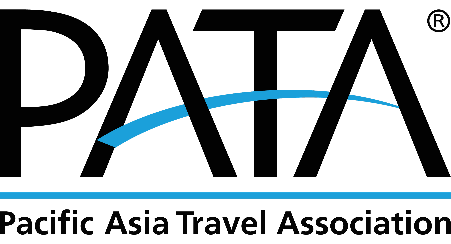 MARJAN ISLAND RESORT & SPA E-mail:	ha0d2-re@accor.com  Tel:	+971 (0)7 203 6502Web:	 www.marjanislandresort.comReservation deadline: 10.02.2020PATA ANNUAL SUMMIT – RAS AL KHAIMAH, UAEMarch 31 – April 3***PLEASE TYPE or WRITE IN BLOCK LETTERS CLEARY, TICK APPROIATE BOXES, COMPLETE INFORMATION IN GREY BOXES, AND RETURN THE BOOKING FORM DIRECTLY TO THE HOTEL FOR PAYMENT AND CONFIRMATION.  I hereby authorize the hotel to charge for reservation of room made by meCredit Card:  	   VISA           MasterCard          American Express       Other        Card Number:                      -                     -                     -                   Card Expiry Date:                   /                   (month / year)   Authorized Amount: AED              Cardholder Name:                                                                           Signature:                                                                              Date:                                              I have read and agreed to the important notes set out on this form.Signature: ………………………………………………………………….   Date: ……………………………………………………  Method of PaymentDELEGATES AND ORGANISATION DETAILSDELEGATES AND ORGANISATION DETAILSDELEGATES AND ORGANISATION DETAILSDELEGATES AND ORGANISATION DETAILSDELEGATES AND ORGANISATION DETAILSDELEGATES AND ORGANISATION DETAILSDELEGATES AND ORGANISATION DETAILS  Mr.        Mrs.       Ms.  Mr.        Mrs.       Ms.  Mr.        Mrs.       Ms.  Mr.        Mrs.       Ms.  Mr.        Mrs.       Ms.  Mr.        Mrs.       Ms.  Mr.        Mrs.       Ms.First Name                                    SurnameSurnameJob Title Company   Company   TelEmail   Email   Address Country Zip CodeZip CodeArrival Date / FlightDeparture Date / FlightDeparture Date / FlightCheck in date  Check out date   Check out date   Number of Nights     Number of Rooms   Number of Rooms   Number of Guests    Room Type     Superior Single Room (1 PAX)   Double Room (2 PAX)  (one big bed)   Double Room (2 PAX)  (one big bed)   Twin Room (2 PAX) (two beds)   Twin Room (2 PAX) (two beds)   Twin Room (2 PAX) (two beds)Special Request    Smoking Room                                                        Smoking Room                                                         Non-Smoking Room    Non-Smoking Room    Non-Smoking Room    Non-Smoking RoomRoom Type SelectionRoom Type SelectionROOM TYPE rate/room/night  Superior room (single occupancy) – King or TwinAED 549.00 BB   Superior room (double occupancy) – King or TwinAED 599.00 BB  Premium room (single occupancy) – king or twinAED 599.00 BB   Premium room (double occupancy) – King or TwinAED 649.00 BB  One Bedroom Suite (single occupancy) – King or TwinAED 749.00 BB  One Bedroom Suite (double occupancy) – King or TwinAED 799.00 BBTerm and Condition:Check-in time: 15:00, Check-out time: 12:00(noon)              Late checkout till 18:00 is subject to half day charge and room availability.Late checkout after 18:00 is subject to one-night chargeGuaranteed early check in is subject to one-night chargeExtra bed additional charge @ AED 150.00 net/bed/night (incl. breakfast)Above room rates are inclusive of 10% Service charge and 5% VATIn accordance to the Amiri Decree No. 20 of 2015 issued by Tourism Development Authority of Ras Al Khaimah, "Tourism Dirham" of AED 20.00 per night per room will be implemented effective November 01, 2015 in the Emirates of Ras Al Khaimah. Room Rate Include:Daily buffet breakfast for SGL/DBL occupancy at Al Liwan Restaurant.Complimentary welcome drink upon arrival.Complimentary Wi-Fi Internet Access throughout the hotel.Complimentary tea & coffee making facilities in guest room.Complimentary access to swimming pool, Turtle beach, Gym and SPA (except treatments)Term and Condition:Check-in time: 15:00, Check-out time: 12:00(noon)              Late checkout till 18:00 is subject to half day charge and room availability.Late checkout after 18:00 is subject to one-night chargeGuaranteed early check in is subject to one-night chargeExtra bed additional charge @ AED 150.00 net/bed/night (incl. breakfast)Above room rates are inclusive of 10% Service charge and 5% VATIn accordance to the Amiri Decree No. 20 of 2015 issued by Tourism Development Authority of Ras Al Khaimah, "Tourism Dirham" of AED 20.00 per night per room will be implemented effective November 01, 2015 in the Emirates of Ras Al Khaimah. Room Rate Include:Daily buffet breakfast for SGL/DBL occupancy at Al Liwan Restaurant.Complimentary welcome drink upon arrival.Complimentary Wi-Fi Internet Access throughout the hotel.Complimentary tea & coffee making facilities in guest room.Complimentary access to swimming pool, Turtle beach, Gym and SPA (except treatments)IMPORTANT NOTE AND CANCELLATION POLICY Room reservation should be made ONLY with this Hotel Booking Form. All room confirmation will be strictly made on first-come first-served and availability basis.The above special rates are available for PATA delegates to book within the period of March 24 - April 10, 2020 onlyRoom charge shall be settled in Arab Emirates Dirhams currency only.MIRS is unable to guarantee the above room rate and availability for late reservation.Credit card guarantee will be requested for booking confirmation.PATA and the event Host Committee will not be responsible for any hotel chargesThe reservation process will be completed after receiving confirmation number from hotel.No-show on the day of arrival shall be charged 100% of the room’s revenue Cancellation Policy Before February 22, 2020: the cancellation is accepted without penalty.Before March 03, 2020: 100% of the room’s revenue for one (1) night cancellation fee will be charged to guests’ account.After March 13, 2020: 100% of the room’s revenue for the entire booking stay cancellation fee will be charged to guests’ account.Guest shall submit credit card details as hotel guarantee for reservations and cancellation charges.In submitting your room reservation request, guests must acknowledge the above policy and will comply with these terms.